Náměstí Svobody 1, 507 13 ŽelezniceSILNIČNÍ SPRÁVNÍ ÚŘAD___________________________________________________________________________Telefon, Fax : 493 532 934, e-mail: mu@zeleznice.net                                                                                                                          V Železnici dne 8.7.2022Č.j.:598 /2022Spis.značka :   6/2022                                                                                                              OPATŘENÍ OBECNÉ POVAHYPŘECHODNÁ ÚPRAVA PROVOZU NA POZEMNÍ KOMUNIKACI	Městský úřad Železnice, jako příslušný silniční správní úřad ve smyslu §40, odst.4, písm. a) zákona č. 13/1997 Sb., o pozemních komunikacích v platném znění, v souladu s ustanovením § 24 zákona č. 13/1997 Sb., o pozemních komunikacích , na základě  předložené žádosti ze dne 17.6.2019, kterou podalo Město Železnice, Nám. Svobody 1, 507 13 Železnice, o stanovení přechodné úpravy provozu na pozemní komunikaci na p.č. 1256/5, 1246/3, 1259/2 k.ú. Železnice na komunikacích č. 17c, 20c, a 21c, ul.Muzejní, Kavánova z důvodů konání kulturní akce, Muzejní den v termínu 9.7. 2022 od 8:00 hod. do 20:00 hod.  a folkového festivalu Triangl dne 20. 8. 2022 od 12 do 23 hodin.  v souladu s ustanovením §173 odst.1 zákona č.500/2004 Sb. Správní řád, ve znění pozdějších předpisů (dále jen „správní řád“) a ust. §77 odst.5 zákona č. 361/200 Sb., o provozu na pozemních komunikacích zveřejňuje záměr přechodné úpravy provozu v tomto rozsahu :a stanovujepřechodnou úpravu provozu na pozemních komunikacích na p.č. 1256/5, 1246/3, 1259/2 k.ú. Železnice na komunikacích č. 17c, 20c, a 21c, ul.Muzejní, Kavánova v úseku dle předložené situace z důvodů pořádání kulturní akce –Muzejní den  a Folkový festival Triangl v termínu viz. výše v souladu s ustanovením §77 odst.3, kdy se k návrhu stanovení přechodné úpravy provozu na silnici (viz. příloha návrhu) po projednání vyjádřil dotčený orgán PČR, Krajské ředitelství Královehradeckého kraje, územní odbor, dopravní inspektorát Jičín dne pod č.j KRPH -73075-3/ČJ-2022-050406. - Dopravní značení bude za snížené viditelnosti doplněno o osvětlení pomocí  výstražných světel S 7, dle obecných zásad pro jejich umístění a v provedení a počtech  dle příslušných schémat Technických podmínek TP 66.- Umístění, upevnění, činnost a vzhled dopravních značek, světelných a akustickýchsignálů, dopravních zařízení a zařízení pro dopravní informace musí být v souladus Vyhláškou č. 294/2015 Sb., resp. s příslušnými ČSN týkajících se dopravního značenía zařízení, resp. s TP 66 ("Zásady pro označování pracovních míst na pozemníchkomunikacích" - Schváleno Ministerstvem dopravy pod čj. 21/2015-120-TN/1 ze dne12.3.2015 s účinností od 1.4.2015).- Zvláštním způsobem bude užívána jen vymezená část komunikace. Mimo tentovymezený prostor nebudou v profilu komunikace prováděny žádné činnosti spojená svýše uvedenou akcí a na komunikaci nebudou zaparkována vozidla ani mechanismy vrozporu s obecnou, případně i místní úpravou silničního provozu. K zajištění bezpečnostia plynulosti silničního provozu bude přibrán dostatečný počet náležitě poučených osob,kteří budou v reflexních vestách- Prováděním činností spojených s akcí nebude nijak dotčena bezpečnost a plynulost   provozu na přilehlých pozemních komunikacích.Odůvodnění :Městský úřad Železnice, jako silniční správní úřad, příslušný podle ustanovené § 124 odst.6 zákona o provozu na pozemních komunikacích ke stanovení místní a přechodné úpravy provozu na silnicích místních komunikací a na veřejně přístupných účelových komunikacích , obdržel dne 17.6.2022 žádost Města Železnice o stanovení přechodné úpravy provozu na místních komunikacích p.č. 1256/5, 1246/3, 1259/2 k.ú. Železnice na komunikacích č. 17c, 20c, a 21c, ul.Muzejní, Kavánova z důvodů konání kulturní akce, Muzejní den a  folkový festival Triangl. V souladu s ustanovením §77 odst.3 se k návrhu přechodné  úpravy provozu na silnici ( viz. příloha návrhu) po projednání vyjádřil dotčený orgán PČR, Krajské ředitelství KHK, Územní odbor, Dopravní inspektorát Jičín dne 8.7.2022 pod č.j. j KRPH -73075-3/ČJ-2022-050406. Vzhledem k výše uvedenému stanovil silniční správní úřad přechodnou úpravu provozu na místních komunikacích jak je výše tohoto opatření uvedeno.Dopravní značení proveďte  do :Před zahájením akceOdpovědná osoba za provádění stanovení : Ing. Dana Kracíková  Za Humny 166, 507 13 Železnice, tel : 725 087 002Dopravní , světelné a akustické signály, dopravní zařízení  a zařízení pro dopravní   informace musí svými rozměry, barvami a technickými požadavky odpovídat zvláštním  technickým předpisům, především ČSN 01 8020, ČSN 36 5601-1 a ČSN 73 6021.Jako metodickou pomůcku je možno použít publikaci  CDV Brno, TP 66 Z8sady pro  dopravní značení na pozemních komunikacíchOsoba vykonávajíc práce spojené se správou , údržbou , měřením opravami a výstavbou      pozemní  komunikace, nebo  k zajištění bezpečnosti  provozu na pozemní komunikacích,     jsou-li tyto činnosti vykonávány při zachování provozu na  dotčené části pozemní         komunikace , musí mít na sobě oblečen výstražný oděv viz. § 20 vyhlášky č. 294/2015 Sb.,        kterou se provádějí pravidla provozu na pozemních komunikacích a úprava a řízení provozu       na pozemních komunikacíchVelikost dopravních značek :Základní Provedení dopravních značekPřechodnéSoučástí opatření OP je i schválené DIO, které je zveřejněno na úřední desce.Poučení : Opatření obecné povahy nabývá účinnosti pátým dnem po vyvěšení veřejné vyhlášky (ustanovení § 77 odst.5 zákona č. 361/2000 Sb., o provozu na pozemních komunikacích). Podle ustanovení § 173 odst.2 správního řádu není proti opatření obecné povahy možné podat opravný prostředek. V souladu s ustanovením § 174 odst.2 správního řádu lze soulad opatření obecné povahy s právními předpisy posoudit v přezkumném řízení.  (otisk úředního razítka )                                                                                                             Ing. Dana Kracíková                                                                                                                 starostka městaPříloha :Schválený návrh umístění dopravního značení  - situace Zveřejněno dne : Sejmuto dne :Na úřední desce vyvěsí :Město Železnice, Nám. Svobody1, 507 13 ŽelezniceObdrží po nabytí účinnosti :Město Železnice, Nám. Svobody1, 507 13 ŽeleznicePolicie ČR, Krajské ředitelství policie Královehradeckého kraje , Územní odbor  Jičín, Dopravní inspektorát, Balbínova 24, 506 01 Jičín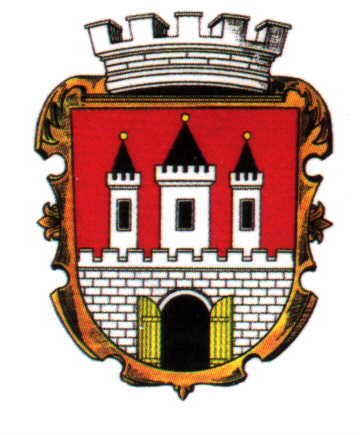 MĚSTSKÝ ÚŘAD ŽELEZNICE